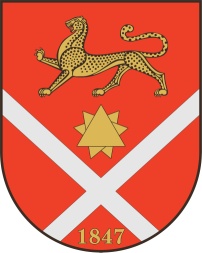 ПОСТАНОВЛЕНИЕ  № 70г. Беслан  			                                                                          «10» апреля 2024 г.В соответствии с пунктом 14 части 1 статьи 14 Федерального закона от 06.10.2003 N 131-ФЗ "Об общих принципах организации местного самоуправления в Российской Федерации", в рамках реализации соглашения об установлении побратимских связей между муниципальным образованием Бесланское городское поселение Правобережного района Республики Северная Осетия – Алания и муниципалитетом города Градара, провинция Пезаро и Урбино (Итальянская Республика) и целях привлечения учащихся к регулярным занятиям физической культурой и спортом, популяризации баскетбола в Бесланском городском поселении Правобережного района Республики Северная Осетия Алания, повышения индивидуального мастерства молодых баскетболистов ПОСТАНОВЛЯЮ:1. Провести 17 и 18 апреля 2024 года турнир по баскетболу «Кубок муниципалитета города Градара, провинция Пезаро и Урбино (Итальянская Республика)» среди сборных команд учащихся общеобразовательных организаций, расположенных на территории г.Беслана (далее – Турнир) согласно календарю игр (приложение №1).2. Утвердить состав судейской коллегии при проведении Турнира (приложение №2).3. Руководителям общеобразовательных учреждений, расположенных на территории г.Беслана, обеспечить участие сборных команд учащихся общеобразовательных организаций, расположенных на территории г.Беслана. 4. Настоящее постановление обнародовать путем размещения на официальном сайте муниципального образования Бесланское городское поселение в сети «Интернет» и в газете «Жизнь Правобережья». 5. Контроль за исполнением настоящего постановления оставляю за собой.Глава администрации местного самоуправленияБесланского городского поселения	                                         Х.С. ТатровПриложение №1 к постановлению  главы АМС г. Бесланаот «10» апреля 2024г. №70  КАЛЕНДАРЬ ИГР ПО БАСКЕТБОЛУ «КУБОК МУНИЦИПАЛИТЕТА ГОРОДА ГРАДАРА, ПРОВИНЦИЯ ПЕЗАРО И УРБИНО (ИТАЛЬЯНСКАЯ РЕСПУБЛИКА)» СРЕДИ СБОРНЫХ КОМАНД 7-11 КЛАССОВ ОБЩЕОБРАЗОВАТЕЛЬНЫХ ШКОЛ г. БЕСЛАНАПриложение №2 к постановлениюглавы АМС г. Бесланаот «10» апреля 2024г. №70  Состав судейской коллегии при проведении ТурнираРЕСПУБЛИКÆ ЦÆГАТ ИРЫСТОН-АЛАНИ РАХИЗФАРСЫ РАЙОНЫ БЫНÆТТОН  ХИУЫНАФФÆЙАДЫ БЕСЛÆНЫ ГОРÆТЫ ЦÆРÆНБЫНАТЫ АДМИНИСТРАЦИАДМИНИСТРАЦИЯ МЕСТНОГО САМОУПРАВЛЕНИЯБЕСЛАНСКОГО ГОРОДСКОГО ПОСЕЛЕНИЯ ПРАВОБЕРЕЖНОГО РАЙОНА РЕСПУБЛИКИ СЕВЕРНАЯ ОСЕТИЯ-АЛАНИЯО проведении турнира по баскетболу «Кубок муниципалитета города Градара, провинция Пезаро и Урбино (Итальянская Республика)» среди сборных команд учащихся общеобразовательных организаций, расположенных на территории г.Беслана№ДАТАШКОЛАВРЕМЯ ИГРМЕСТО ПРОВЕДЕНИЯ117.04.2024г№2 – №3 №1 – №5№4 – №8 №6 – №7 10:00ч11:30ч13:00ч14:30чМБОУ СОШ №2 г.Беслана218.04.2024Финал  1 игра 2 игра3 игра4 игра10:00ч11:30ч13:10ч14:30чМУ «СОК» №ФИОДолжность1Демуров Хаджимурад Харитоновичдиректор МБУДО СШ г.Бесланглавный судья2Дмитриева Светлана Геннадьевнатренер – преподаватель МБУДО СШ г.Беслансекретарь3Гутиев Артур Казбековичтренер – преподаватель МБУДО СШ г.Беслансудья4Ривоненко Наргиса Уктамовнаучитель физкультуры МБОУ СОШ с.Брутсудья